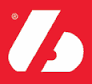 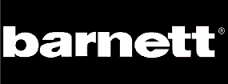 Rugby Shoulder PadsRSP-PRO 5-Epaulière de Rugby pour les entrainements et lacompétition.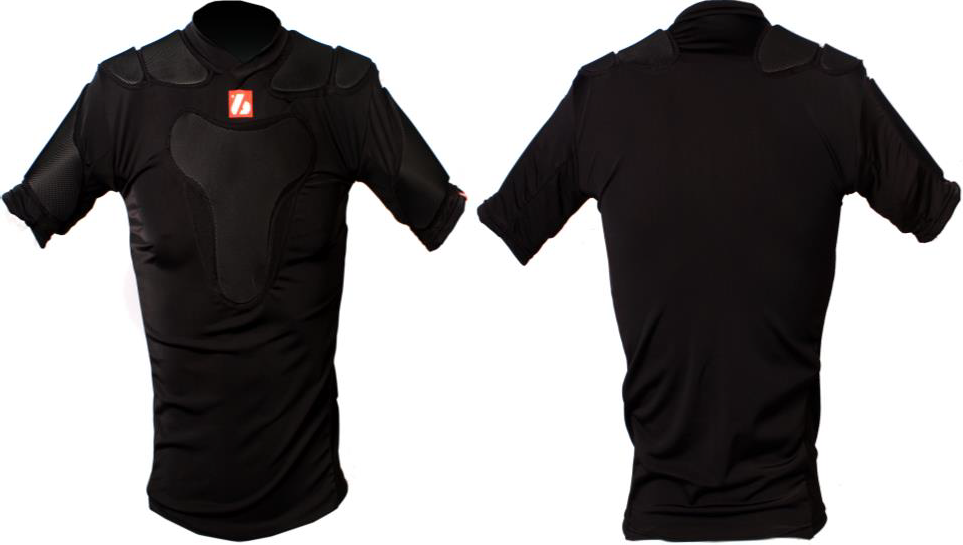 -100% nylon et spandex, elle s’ajuste parfaitement au corps et est très confortable au porter-Doté d’une mousse eva expansé, cette épaulière confère résistance et protection contre la répétition des chocs-Protège le dos, les épaules et les bras-Produit agréé par le CE IRB-Couleur disponible : noirhttp://www.barnett.fr/rsp-pro-5-epaulieres- rugby-pro.htmlGuide Taille :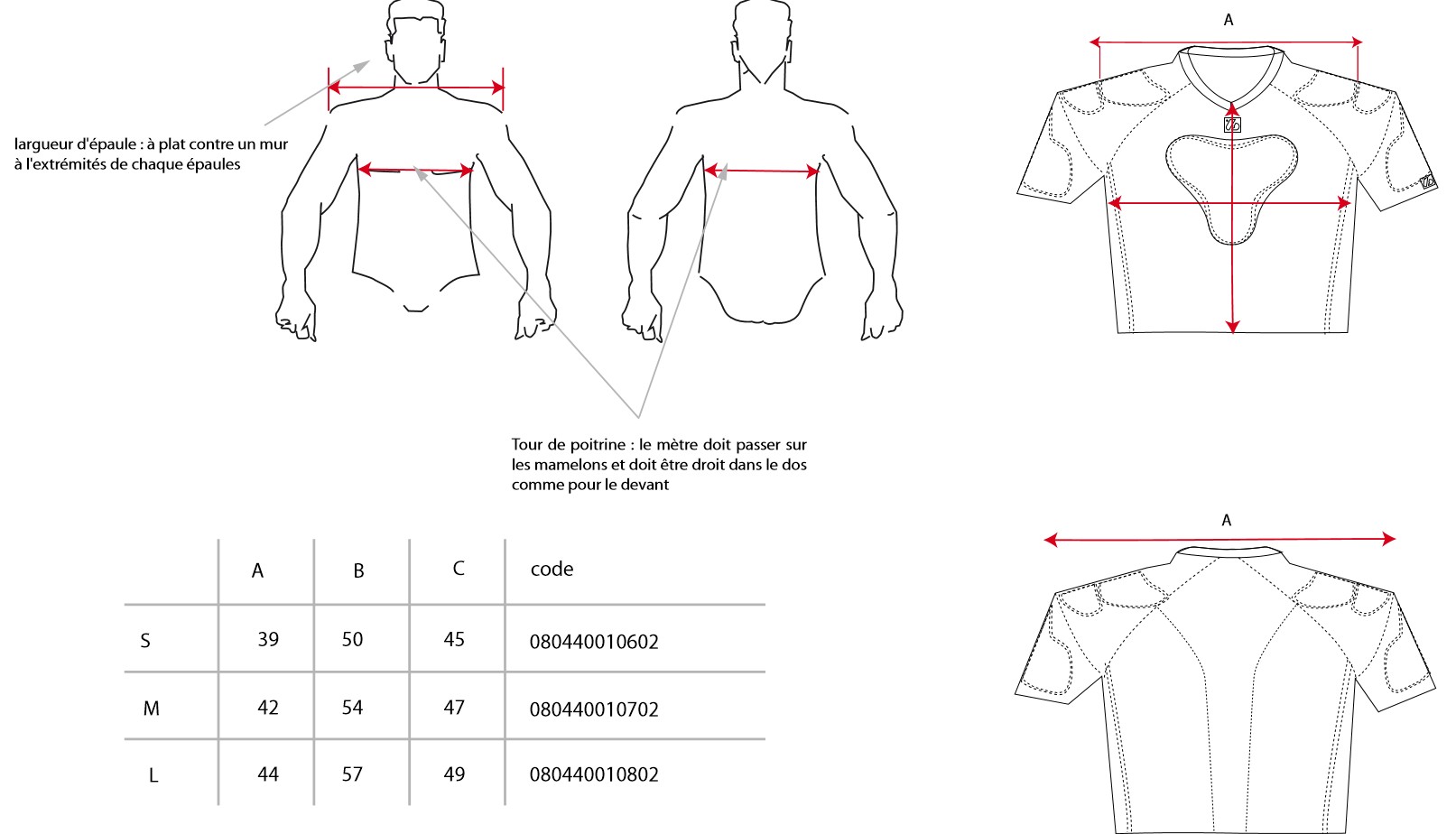 (cm)ABCPoids (g)XSS425241215M4355.544217L455646.5252XL4658.547255